平成　　　年　　　月　　　日呉市手をつなぐ育成会 事務局あて（FAX：0823-24-2568）所属　　　　　　　　　　　　　　　　　　　　連絡先　　　　　　　　　　　　 「平成３０年度 地域育成会活性化のための研修等助成事業」元気になる研修会に下記の者が参加します。　※2月20日までに、Faxかメールにて事務局までお申し込み下さい。　　Faxの際は送信表不要です。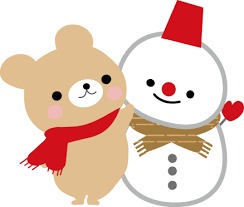 所　属　名職　　　名氏　　　名